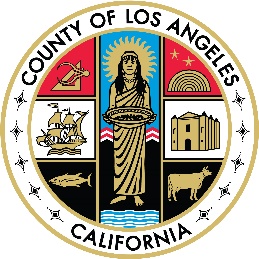 WAIVER REQUEST CHECKLIST AND DOCUMENT WORKFLOW CONTRACTED PROVIDERS
CHECKLISTComplete DHCS Waiver Request form in WORD formatSubmit all required documentation below to Waivers@dmh.lacounty.gov for each candidateDHCS Waiver Request form: Waiver ApplicationMOU: Memorandum of UnderstandingCurriculum Vitae (CV)TranscriptPlease submit each waiver request individually for each candidateIn the subject line please write “Waiver Request: Candidate’s Name”Please attach the DHCS Waiver Request form separately from other documentsPlease ensure the address of your Agency is reflected in the email to assist with formal completion of Waiver cover letterWAIVER WORKFLOWAn acknowledgment receipt will be emailed when a waiver request is submitted to Waivers@dmh.lacounty.govLACDMH will review and submit waiver request to DHCS within 2-4 weeks of submission.  Please note that any follow up needed from provider during the review may cause delays in submission of waiver request to DHCSDHCS reviews and processes waiver request within 2-4 weeks.  Please note that any follow up needed from the Provider during the review by DHCS may cause delaysLACDMH will notify a Provider of DHCS Waiver Request approval ASAP.  A Provider will receive an email with a LACDMH Waiver Request Cover letter, DHCS Waiver Request Approval, and Acknowledgment letter that requires a signatureProvider to return Acknowledgment letter to LACDMH with a signatureFor any questions, please email Waivers@dmh.lacounty.govSystem Support Team Contact Information:Diane Guillory, MPA    (213) 251-6809  Email: DGuillory@dmh.lacounty.govNorma Cano, Psy.D      (213) 251-6886 Email: NCano@dmh.lacounty.govMineh Gharamanian    Email: MGharamanian@dmh.lacounty.govAnna Shahmirian          Email: AShahmirian@dmh.lacounty.gov